HOLLYWOOD GOLF CLUB LTD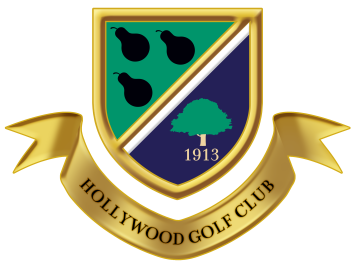 Hollywood Lane, Hollywood, Birmingham, B47 5PPTel: 0121 430 8544MEN’S SENIORS PAIRS OPEN - ENTRY Wednesday 28th April 202118 Hole Four Ball Better Ball Stableford 90%  Handicap Allowance. Maximum Handicap Index Limit for prizes 28 Minimum Age 55 years on the dayMembers - £10.00 each    Visitors - £20.00 eachName …………………………………………………..   Tel No ………………………….Address ……………………………………………………………………………………...Club ……………………………………………………. Age …….….. Handicap …..…… E Mail (PLEASE PRINT CLEARLY)…………………………………………………………………Partners Name …………………………………………   Tel No ………………………….Address ……………………………………………………………………………………...Club …………………………………………………….  Age …………Handicap .………Preferred Start Time (not guaranteed) ………….  Early entries will receive prioritySigned …………………………………………..  Date …………………………………….Payment can be made by cheque payable to Hollywood Golf Club Ltd or by debit card by telephoning the Secretary on 0121 430 8544 option 1.-------------------------------------------------------------------------------------------------------------------------------Hollywood Golf Club Ltd - Men’s Seniors Pairs Open – Wednesday 29th April 2020Name ………………………………………………………………………………………..    Tee Allocated ……………………………………    Fee Received ………………………Signed ……………………………………………..    Date ………………………………..A valid CONGU Handicap certificate must be produced prior to play on the dayEntry forms may also be downloaded from our website: www.hollywoodgolfclub.co.uk or Email: secretary@hollywoodgolfclub.co.ukPlease observe the Dress Code at all timesPrize winners will be expected to attend the presentation